SOLICITUD DE MOVILIDAD ESTUDIANTILESTUDIANTES VISITANTESÁREA DE MOVILIDAD O INTERCAMBIO UNIVERSIDAD DE ORIGENSELLO Y FIRMA DEL RESPONSABLE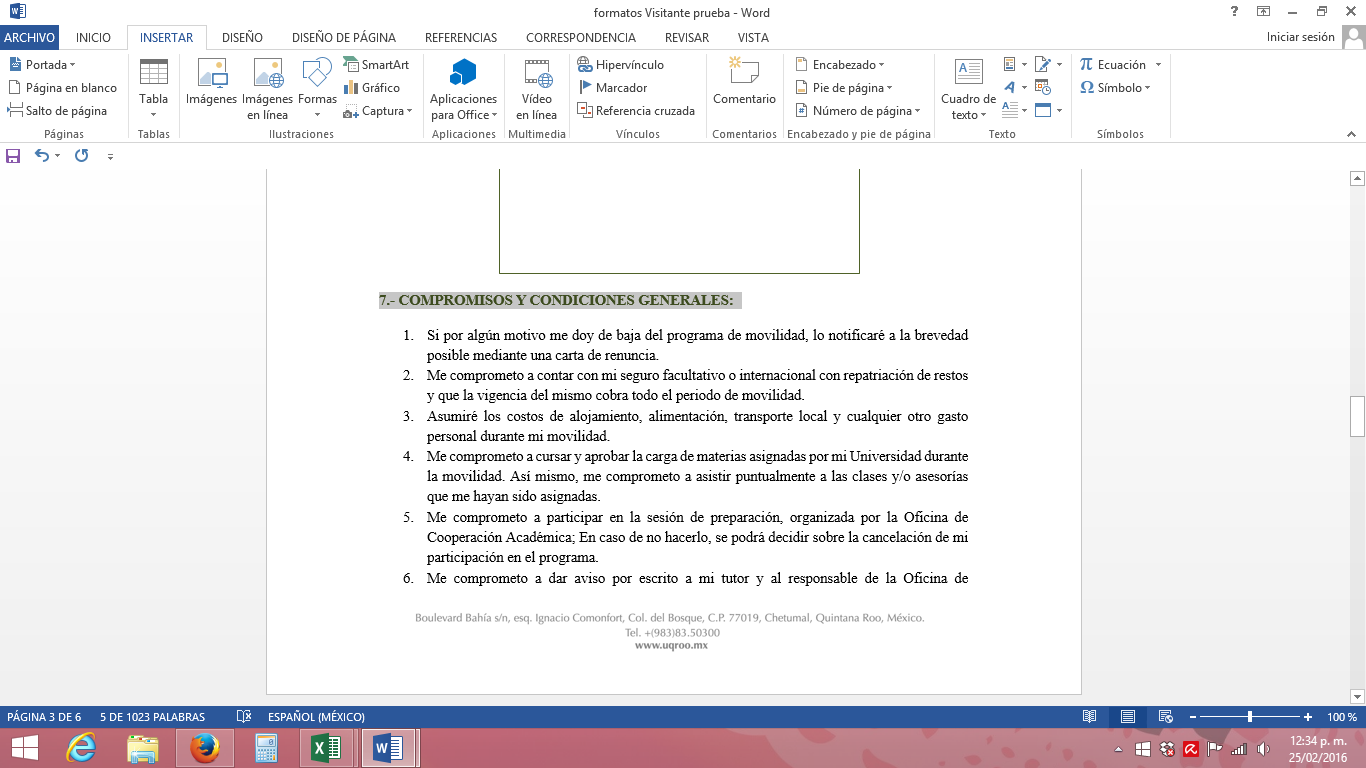 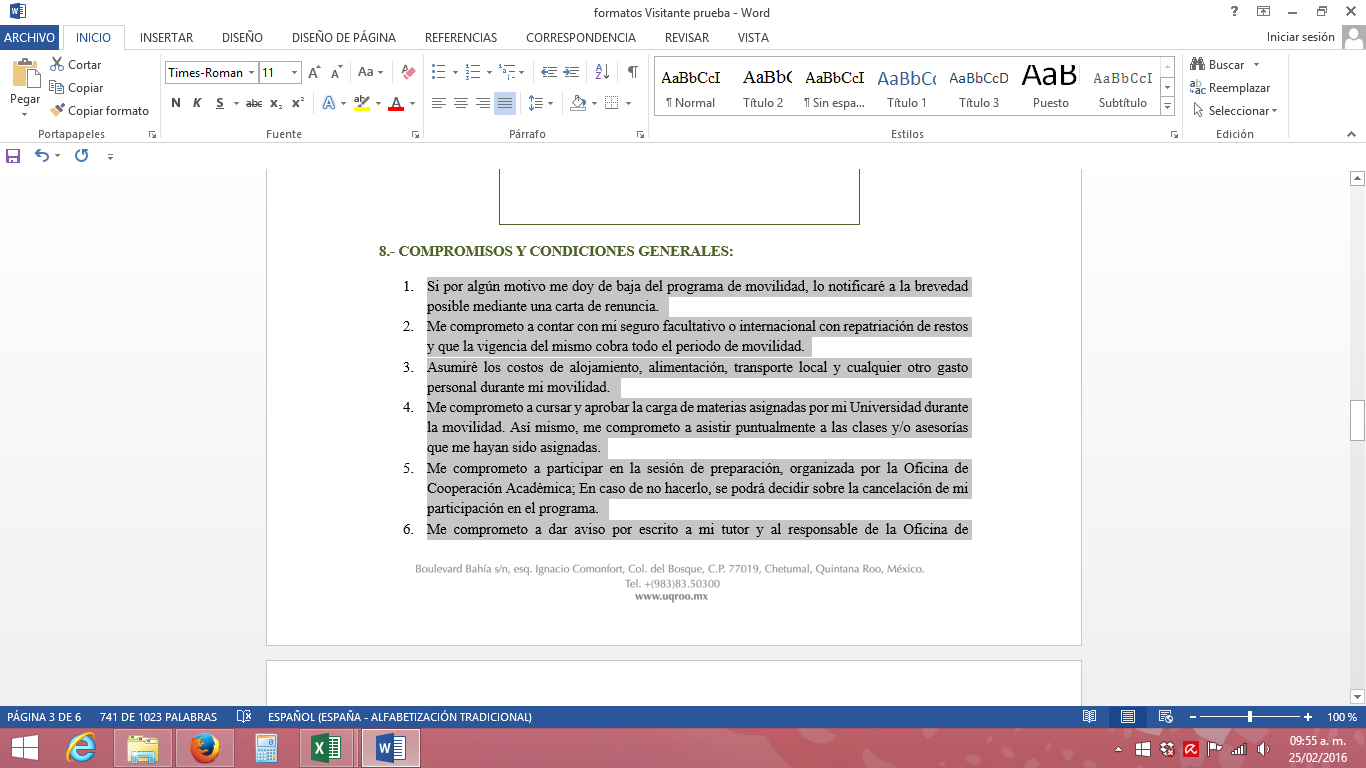 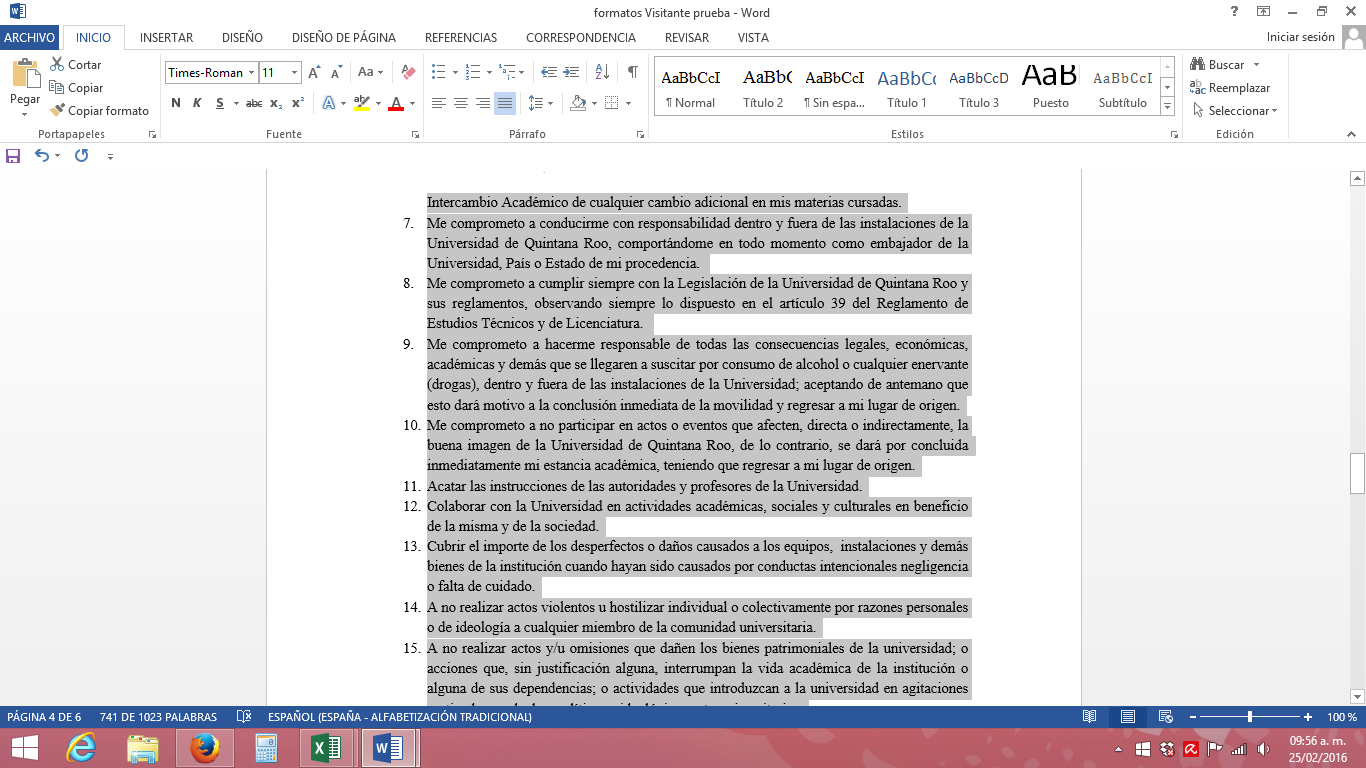 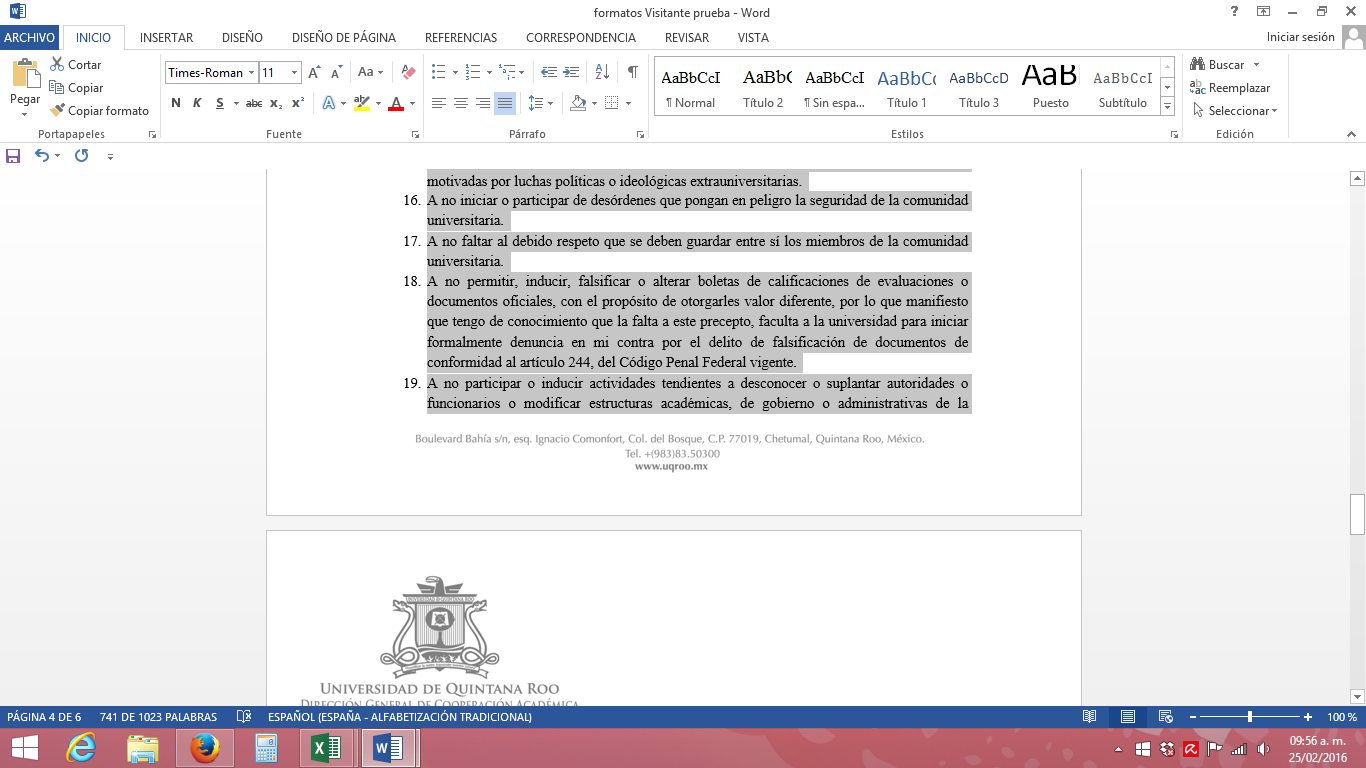 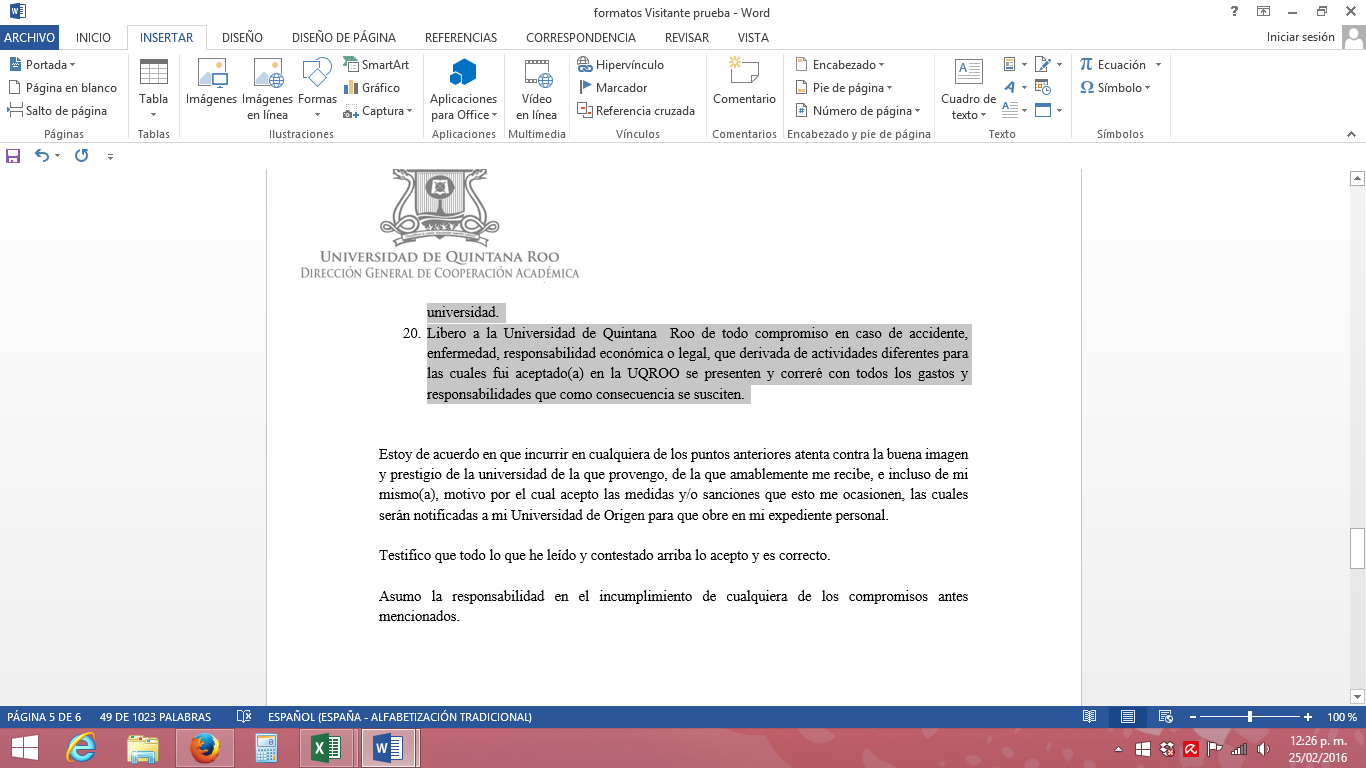 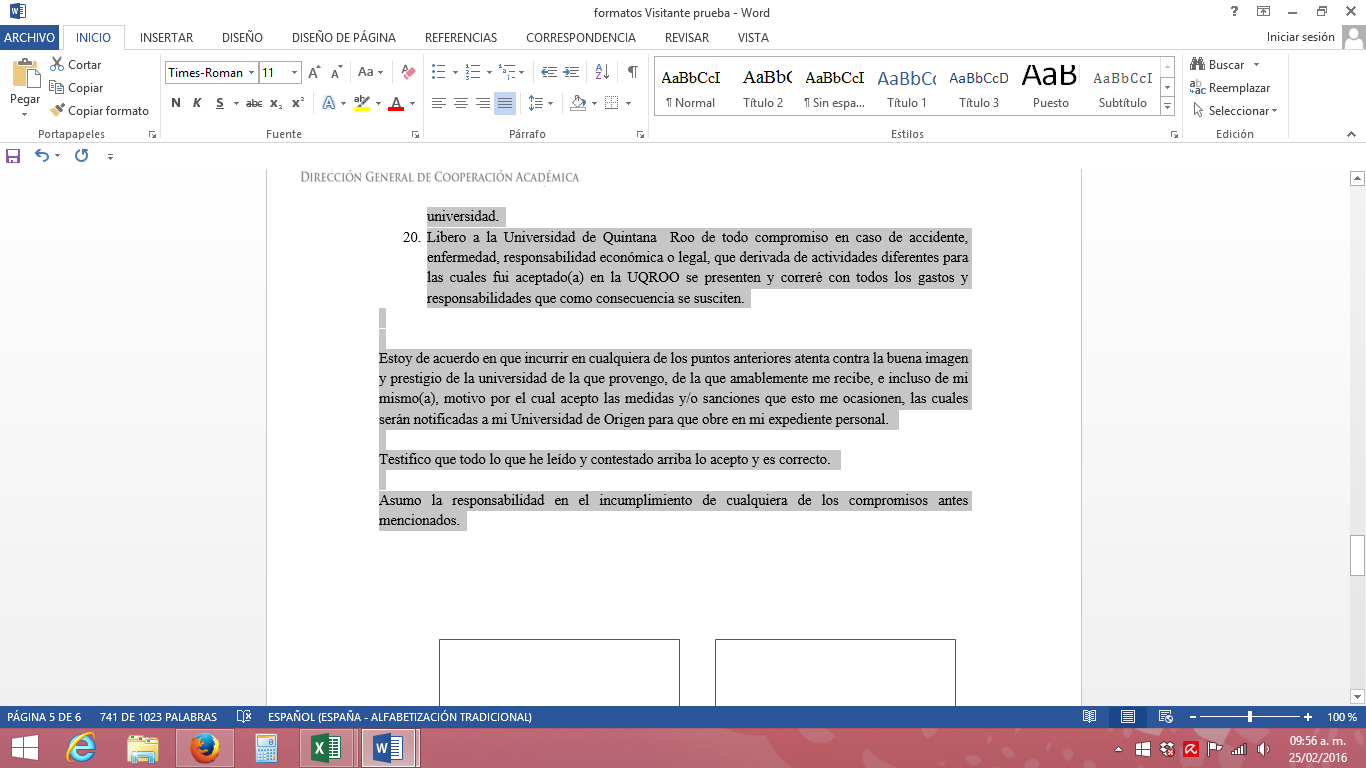 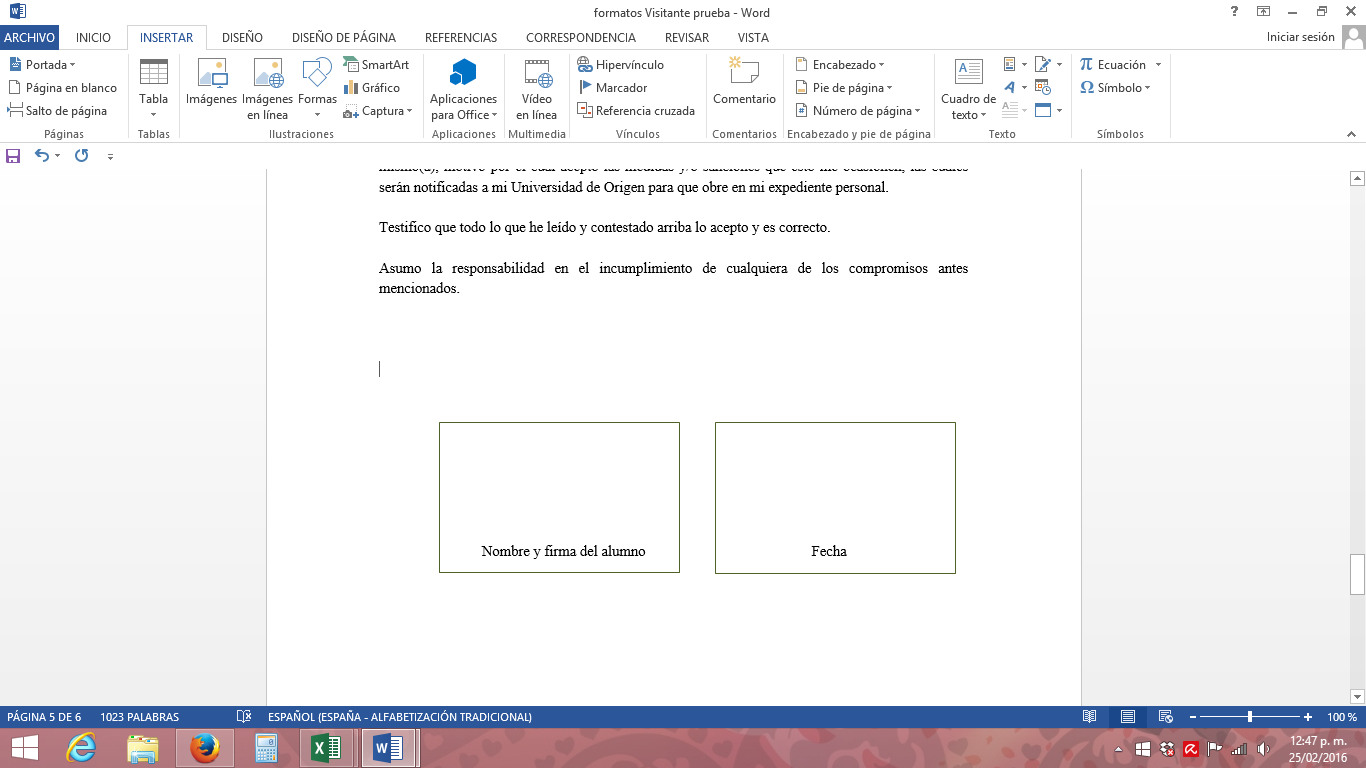 DOCUMENTACION ANEXA: Kardex sellado y firmadoCarta de intención o motivosCarta de recomendación académicaCopia  de seguro medico internacional con repatriación de restos (según corresponda) y/ o carta compromiso de adquirirlo. A su llegada a México debera entregar a la Direccion General de Cooperación Academica copia de la poliza que ampare todo el periodo que estara de movilidad.Copia de credencial de la universidadCopia de pasaporte y visa vigentes (en caso de ser necesario) que deberá entregar a la Dirección General de Cooperación AcadémicaCurriculum vitae del alumnoCarta de postulación firmada por el responsable de movilidad académica de la universidad de origenDocumento probatorio del idioma (en caso de ser necesario)Núm. Pasaporte:Matrícula Asignada:Campo exclusivo para ser llenado por la UQROOCampo exclusivo para ser llenado por la UQROOCampo exclusivo para ser llenado por la UQROOCampo exclusivo para ser llenado por la UQROO1.- DATOS PRESONALES1.- DATOS PRESONALES1.- DATOS PRESONALES1.- DATOS PRESONALES1.- DATOS PRESONALES1.- DATOS PRESONALESNombreNombrePaternoMaternoNombre (s)Domicilio en su ciudadCódigo Postal:Código Postal:Código Postal:Colonia/ Ciudad/ Estado:Teléfono fijo:Teléfono fijo:Colonia/ Ciudad/ Estado:Teléfono celular:Teléfono celular:Fecha de nacimiento:Nacionalidad:Nacionalidad:Nacionalidad:Correo electrónico:Estado civil:Estado civil:Estado civil:Domicilio en ChetumalCódigo PostalCódigo PostalCódigo PostalColonia / Ciudad / Estado:Teléfono fijo:Teléfono fijo:Teléfono fijo:Nombre del arrendatario:Dirección del arrendatario:Dirección del arrendatario:Dirección del arrendatario:Correo electrónico:Teléfono:Teléfono:Teléfono:Teléfono celular:Teléfono celular:Teléfono celular:2.- ESTUDIOS EN LA UQROO2.- ESTUDIOS EN LA UQROO2.- ESTUDIOS EN LA UQROO2.- ESTUDIOS EN LA UQROOCarrera:Carrera:Carrera:Semestre a cursar:Carrera:Carrera:Carrera:Promedio general:Carrera:Carrera:Carrera:Idioma materno:División académica:División académica:Idiomas que domina:Unidad Académica:3.- DATOS DE LA MOVILIDAD3.- DATOS DE LA MOVILIDAD3.- DATOS DE LA MOVILIDAD3.- DATOS DE LA MOVILIDAD3.- DATOS DE LA MOVILIDADUniversidad de procedencia:Ciudad, Estado:País:País:Carrera:Beca o Apoyo:Monto:Duración de la estancia:Ciclo Otoño (agosto-diciembre)Ciclo Otoño (agosto-diciembre)Ciclo verano (junio-julio)Ciclo verano (junio-julio)Duración de la estancia:Ciclo PrimaveraCiclo PrimaveraAño:Año:4.- ESPECIFICACIONES ESPECIALES4.- ESPECIFICACIONES ESPECIALES4.- ESPECIFICACIONES ESPECIALES4.- ESPECIFICACIONES ESPECIALESNúm. Pasaporte:Alergias:Tipo de Sangre:Póliza Seguro Médico:Enfermedad crónica:Tipo de Tratamiento:EN CASO DE EMERGENCIA EN CASO DE EMERGENCIA EN CASO DE EMERGENCIA EN CASO DE EMERGENCIA Nombre Padre/madre:Parentesco:Teléfono:Dirección:Nombre Amigo: Teléfono:Teléfono:Dirección:5.- HOMOLOGACIÓN DE ESTUDIOS:5.- HOMOLOGACIÓN DE ESTUDIOS:5.- HOMOLOGACIÓN DE ESTUDIOS:5.- HOMOLOGACIÓN DE ESTUDIOS:Materias UQROO:Clave:Materias Universidad de Procedencia:Clave:6. INFORMACIÓN DE LA DIVISIÓN A LA QUE SE ANEXA:Departamento Académico:División Académica: